EDITAL DE CHAMAMENTO PÚBLICO Nº. 01/2017SERVIÇO PÚBLICO FEDERALUNIVERSIDADE FEDERAL DE GOIÁSPRÓ-REITORIA DE ADMINISTRAÇÃO E FINANÇASA Universidade Federal de Goiás, através da Pró-Reitoria de Administração e Finanças, no uso de suas atribuições, TORNA PÚBLICO, para conhecimento de quantos possam se interessar, que se encontra aberto o EDITAL DE CHAMAMENTO PÚBLICO para credenciamento de interessados na permissão de uso de área medindo 1,7 x 1,2 (total de ) para expor e comercializar produtos alimentícios, no evento Espaço das Profissões 2017 da Universidade Federal de Goiás, Regional Goiânia, que acontecerá durante os dias 19 e 20/06/2017,  a partir da assinatura do Termo de Permissão de Uso.1. DO OBJETIVO1.1 O presente Chamamento Público tem por objetivo o credenciamento de interessados em expor e comercializar produtos de alimentação no evento Espaço das Profissões 2017 da Universidade Federal de Goiás, Regional Goiânia no Câmpus Samambaia, Goiânia/GO, onde serão comercializados produtos alimentícios industrializados ou artesanais, conforme informações contidas neste Edital.1.2 Os selecionados deverão arcar com as próprias despesas relativas a transporte, estrutura dos estandes e alimentação durante todo o evento.2. DO EVENTO2.1 O evento Espaço das Profissões 2017 tem o objetivo de apresentar os programas, projetos, espaços e cursos oferecidos pela UFG aos estudantes do ensino médio de escolas públicas e privadas de Goiânia e cidades vizinhas.2.2 O evento acontecerá nos seguintes dias e períodos:2.2.1 Dia 19 de junho de 2017, durante o período das 13h às 22h.2.2.2 Dia 20 de junho de 2017, durante o período das 07h às 18h.2.3 Estima-se um público total de 30 mil pessoas, distribuído nos dois dias do evento.3. DAS VAGAS3.1 As vagas são destinadas à comercialização de lanches e bebidas e será permitida somente uma banca por CPF/CNPJ no evento.3.2 Serão credenciados 20 (vinte) expositores de alimentos, que deverão ocupar bancas medindo aproximadamente 1,7m x 1,2m (totalizando de cerca 2 m²). Os expositores estarão distribuídos nos quantitativos e grupos com permissão para comercializar os alimentos seguintes:Grupo 1 - Doces e sobremesas - 3 bancas‣ Bombons artesanais‣ Doces artesanais‣ Tortas doces‣ Bolos‣ Bebidas (refrigerante/sucos/água)Grupo 2 - Lanches Salgados - 8 bancas‣ Salgados assados‣ Tortas salgadas‣ Empadão‣ Pizzas‣ Sanduíches‣ Bebidas (refrigerante/sucos/água)Grupo 3 - Crepes - 2 bancas‣ Crepe suíço‣ Crepe francês‣ Bebidas (refrigerante/sucos/água)Grupo 4 – Sorvetes e Açaí – 3 bancas‣ Sorvetes‣ Picolés ‣ Açaí‣ Bebidas (refrigerante/sucos/água)Grupo 5 – Derivados do milho – 1 banca‣ Pamonha‣ Cural‣ Cachapa‣ Bebidas (refrigerante/sucos/água)Grupo 6 – Tapioca – 3 bancas‣ Tapioca‣ Bebidas (refrigerante/sucos/água)3.3 Não será permitida a venda de bebidas alcoólicas e de frituras.4. DAS INSCRIÇÕESPara se inscrever, o candidato deverá apresentar:4.1 Cópia do contrato social e CNPJ em caso de empresa, ou CPF se for pessoa física.4.2 Ficha de Inscrição preenchida, conforme Anexos I, II, III, IV, V ou VI, devidamente datada e assinada, de acordo com o grupo escolhido e produtos a serem comercializados.4.3 Relação dos equipamentos que serão utilizados no evento, conforme Anexo VII, devidamente preenchido.5. DO PROCEDIMENTO DE SELEÇÃO5.1 Os documentos relacionados nos itens  4.3, deverão ser entregues em envelope identificado, na Coordenação de Administração da Pró-Reitoria de Administração e Finanças, Prédio da Reitoria, Câmpus Samambaia, Goiânia-GO, de segunda à sexta feira, no período entre os dias 02 a 12 de maio de 2017, no horário das 9h às 12h e das 14h às 16h.5.1.1 A documentação apresentada será analisada pela Coordenação de Administração da PROAD e pelo Serviço de Nutrição da PROCOM, que procederá o seguinte critério de classificação:1º) Maior variedade de itens de alimentos propostos no Grupo escolhido, conforme Anexos I, II, III, IV, V ou VI;2º) Havendo empate de acordo com o critério acima, será realizado sorteio no dia 15 de maio de 2017, às 15h na Coordenação de Administração da Pró-Reitoria de Administração e Finanças, no endereço citado no item 6.1, até atingir o limite  de bancas disponíveis para cada grupo.6. DA GESTÃO DA FEIRA E DA MANUTENÇÃO DO ESPAÇO6.1 Os contemplados deverão:6.1.1 Recolher as Guias de Recolhimento da União – GRU’s, nos valores referentes ao consumo de energia dos aparelhos elétricos informados no Anexo VII e no valor de R$ 50,00 (cinquenta reais), referente a utilização do espaço físico, localizado no Campus Samambaia, para os dias do evento, e apresentar os comprovantes de pagamento na Coordenação de Administração da Pró-Reitoria de Administração e Finanças até o dia 19 de maio de 2017.	6.1.1.1 Para os equipamentos elétricos que serão utilizados no evento, declarados no Anexo VII,  o valor referente ao consumo de energia elétrica será calculado conforme a tabela constante do Anexo VII.6.1.2 Assinar o Termo de Permissão de uso da área na Coordenação de Administração da Pró-Reitoria de Administração e Finanças, nos dias 23 e 24 de maio de 2017.6.1.3 Providenciar junto à Vigilância Sanitária Municipal o Alvará Sanitário Temporário para participação no evento até o dia 02 de junho de 2017.	6.1.3.1 O comprovante de solicitação do Alvará Sanitário Temporário que trata o ítem 6.1.3, deverá ser apresentado à Coordenação de Administração até o dia 05 de junho de 2017, condição imprescindível para  participar  da reunião de orientação do evento.6.1.4 Participar da reunião de orientação do evento e mini curso de boas práticas na manipulação de alimentos a ser realizado no dia 7 de junho de 2017, das 9h às 12h, no Centro de Aulas D da UFG (1ª Avenida, Setor Leste Universitário - ao lado da Faculdade de Odontologia), sala 304. 	6.1.4.1 A participação na reunião e mini curso constantes no item 6.1.4 é obrigatória para participar do evento.6.1.5 Providenciar a montagem de sua banca no local indicado pela organização do evento no dia 18 de junho  de 2017.6.1.6 Providenciar a desmontagem da banca e o recolhimento de todos seus pertences até as 12h do dia 21 de junho de 2017.6.1.7 Manter um colaborador exclusivamente responsável pelo caixa;6.1.8 Manter colaboradores para manipulação de alimentos capacitados e em número suficiente para o bom atendimento ao público;	6.1.8.1 Não será permitido que diferentes expositores compartilhem funcionários, equipamentos e utensílios;6.1.9. Comercializar os alimentos e bebidas relacionados conforme a escolha do Grupo, conforme item 3.2 durante todo o período do evento (itens 2.2.1 e 2.2.2), prezando pela qualidade dos produtos e bom atendimentos aos clientes; 6.1.10 Zelar pelo espaço do seu estande e pelo espaço indicado pela UFG, mantendo-os limpos e organizados durante e após o evento;6.1.11 Responsabilizar-se pelo acondicionamento dos resíduos gerados por sua atividade, separando o lixo orgânico e o lixo inorgânico (metal, vidro, papel, plástico) em diferentes coletores com tampa acionada por pedal;6.1.11.1 Para o cumprimento do item 6.1.11 os contemplados deverão providenciar no mínimo dois coletores de resíduos com tampa acionada por pedal, com dimensões compatíveis com suas atividades e volume de resíduos, e identificá-los com os dizeres "lixo orgânico" e "lixo inorgânico".6.1.12 Comunicar imediatamente a organização do evento no caso de qualquer ocorrência que possa vir a causar danos ambientais;6.1.13 Utilizar equipamentos dentro dos padrões e normas ambientais, em especial, as referentes à emissão de ruídos e gases atmosféricos;6.1.14 Restaurar os locais onde os serviços serão executados para as mesmas condições em que foram encontrados antes do início dos trabalhos;6.1.15 Manter kit para higienização de mãos incluindo sabonete neutro, papel toalha e álcool a 70%;6.1.15.1 Deverá ser realizada a higienização de mãos, pelos integrantes dos estandes de alimentos com os produtos citados no item 6.1.15, SEMPRE antes da manipulação de alimentos, bebidas e utensílios que entram em contato com alimentos e após a ida ao sanitário, falar ao celular, manusear dinheiro e outros objetos.6.1.16 Usar cabelos presos e protegidos por touca ou outros acessórios apropriados para esse fim durante todo período em que houver manipulação de alimentos;6.1.17 Usar jaleco branco com manga, calça comprida e calçados fechados, todos em bom estado de conservação e limpeza;6.1.17.1 Adornos como brincos, alianças, pulseiras e colares não poderão ser utilizados pelos colaboradores dos estandes de alimentos (manipulador de alimentos, atendente, caixa) durante todo o evento.6.1.17.2 Os homens deverão apresentar-se com a barba feita, conforme RDC 216/2004 – ANVISA.6.1.18 Atender à legislação sanitária vigente na manipulação de alimentos, inclusive quanto à manutenção das temperaturas de segurança, conforme RDC 216/2004 – ANVISA.	6.2 O descumprimento das exigências do edital acarretará o cancelamento imediato da participação no evento e o impedimento de inscrever-se como expositor em futuras edições do Espaço das Profissões, à critério da organização.7.  CONSIDERAÇÕES FINAIS7.1 Os interessados deverão conhecer o edital, certificar-se de que preenchem os requisitos exigidos e analisarem a viabilidade de participarem do evento.7.2 Informações adicionais ou pedidos de esclarecimentos que se façam necessários deverão ser feitos por meio do e-mail ou telefone: samanthaaraujo@ufg.br - 62 3209-6229 ou cleiton@ufg.br  - 62 3521-1138.7.3 É obrigação única e exclusiva dos interessados o acompanhamento dos comunicados e boletins de esclarecimentos emitidos pela UFG. Não serão aceitas reclamações posteriores sob alegação de não recebimento de informações.7.4 Durante a análise a Ficha de Inscrição o candidato poderá ser convocado para dirimir quaisquer dúvidas que possam surgir.7.5 Casos omissos desde Regulamento serão resolvidos pela PROAD e pela coordenação do evento ou por comissão por elas nomeada.                                                           Goiânia, 02 de maio de 2017.Cleiton Porto MoraisCoordenação de Administração/PROADANEXO IDOCES E SOBREMESASFICHA DE INSCRIÇÃO PARA FEIRA DE ALIMENTAÇÃO DO ESPAÇO DAS PROFISSÕES 2017Chamada Pública nº 01/2017Manifesto interesse em participar da feira de alimentação do Espaço das Profissões 2017 da Universidade Federal de Goiás, Regional Goiânia, nos dias 19 e 20 de junho de 2017. Concordo que a avaliação da documentação e seleção dos participantes fique à cargo da UFG. Caso eu seja selecionado assinarei o contrato de participação no evento e locação do espaço da UFG e atenderei aos itens previstos no edital.		                                          Goiânia, _______/________/__________				_____________________________                                                     ASSINATURA LEGÍVELANEXO IILANCHES SALGADOSFICHA DE INSCRIÇÃO PARA FEIRA DE ALIMENTAÇÃO DO ESPAÇO DAS PROFISSÕES 2017Chamada Pública nº 01/2017Manifesto interesse em participar da feira de alimentação do Espaço das Profissões 2017 da Universidade Federal de Goiás, Regional Goiânia, nos dias 19 e 20 de junho de 2017. Concordo que a avaliação da documentação e seleção dos participantes fique à cargo da UFG. Caso eu seja selecionado assinarei o contrato de participação no evento e locação do espaço da UFG e atenderei aos itens previstos no edital..                                                                      Goiânia, _______/________/__________				_____________________________                                                     ASSINATURA LEGÍVELANEXO IIICREPES E TAPIOCASFICHA DE INSCRIÇÃO PARA FEIRA DE ALIMENTAÇÃO DO ESPAÇO DAS PROFISSÕES 2017Chamada Pública nº 01/2017Manifesto interesse em participar da feira de alimentação do Espaço das Profissões 2017 da Universidade Federal de Goiás, Regional Goiânia, nos dias 19 e 20 de junho de 2017. Concordo que a avaliação da documentação e seleção dos participantes fique à cargo da UFG. Caso eu seja selecionado assinarei o contrato de participação no evento e locação do espaço da UFG e atenderei aos itens previstos no edital.                                                                      Goiânia, _______/________/__________				_____________________________                                                     ASSINATURA LEGÍVELANEXO IVSORVETES, PICOLÉS E AÇAIFICHA DE INSCRIÇÃO PARA FEIRA DE ALIMENTAÇÃO DO ESPAÇO DAS PROFISSÕES 2017Chamada Pública nº 01/2017Manifesto interesse em participar da feira de alimentação do Espaço das Profissões 2017 da Universidade Federal de Goiás, Regional Goiânia, nos dias 19 e 20 de junho de 2017. Concordo que a avaliação da documentação e seleção dos participantes fique à cargo da UFG. Caso eu seja selecionado assinarei o contrato de participação no evento e locação do espaço da UFG e atenderei aos itens previstos no edital.                                                                      Goiânia, _______/________/__________				_____________________________                                                     ASSINATURA LEGÍVELANEXO VDERIVADOS DO MILHOFICHA DE INSCRIÇÃO PARA FEIRA DE ALIMENTAÇÃO DO ESPAÇO DAS PROFISSÕES 2017Chamada Pública nº 01/2017Manifesto interesse em participar da feira de alimentação do Espaço das Profissões 2017 da Universidade Federal de Goiás, Regional Goiânia, nos dias 19 e 20 de junho de 2017. Concordo que a avaliação da documentação e seleção dos participantes fique à cargo da UFG. Caso eu seja selecionado assinarei o contrato de participação no evento e locação do espaço da UFG e atenderei aos itens previstos no edital.                                                                      Goiânia, _______/________/__________				_____________________________                                                     ASSINATURA LEGÍVELANEXO VITAPIOCAFICHA DE INSCRIÇÃO PARA FEIRA DE ALIMENTAÇÃO DO ESPAÇO DAS PROFISSÕES 2017Chamada Pública nº 01/2017Manifesto interesse em participar da feira de alimentação do Espaço das Profissões 2017 da Universidade Federal de Goiás, Regional Goiânia, nos dias 19 e 20 de junho de 2017. Concordo que a avaliação da documentação e seleção dos participantes fique à cargo da UFG. Caso eu seja selecionado assinarei o contrato de participação no evento e locação do espaço da UFG e atenderei aos itens previstos no edital.                                                                      Goiânia, _______/________/__________				_____________________________                                                     ASSINATURA LEGÍVELANEXO VIIRELAÇÃO DOS EQUIPAMENTOS QUE SERÃO UTILIZADOS NO EVENTO DO ESPAÇO DAS PROFISSÕES NO CAMPUS SAMAMBAIA DA UFG, NOS DIAS 19 e 20/06/2017Goiânia,  ___ / ___ / 2017.___________________________________Assinatura do candidatoANEXO VIIITABELA TAXA DE ENERGIA COBRADA POR EQUIPAMENTO OU SIMILAR NO PERÍODO DO EVENTO – DIAS 19 e 20/06/2017NomeCNF/CNPJEndereçoTelefonee-mailGRUPO 1 - Doces e sobremesas GRUPO 1 - Doces e sobremesas ‣ Bombons artesanais‣ Doces artesanais‣ Tortas doces‣ Bolo de poteNomeCNF/CNPJEndereçoTelefonee-mailGRUPO 2 - Lanches Salgados GRUPO 2 - Lanches Salgados ‣ Salgados assados‣ Tortas salgadas‣ Empadão‣ Pizzas‣ SanduíchesNomeCNF/CNPJEndereçoTelefonee-mailGRUPO 3 - Crepes e Tapiocas GRUPO 3 - Crepes e Tapiocas ‣ Crepe suiço‣ Crepe francêsNomeCNF/CNPJEndereçoTelefonee-mailGRUPO 4 – Sorvetes, picolés e AçaiGRUPO 4 – Sorvetes, picolés e Açai‣ Sorvetes‣ Picolés ‣ AçaíNomeCNF/CNPJEndereçoTelefonee-mailGRUPO 5 – Derivados do milhoGRUPO 5 – Derivados do milho‣ Pamonha‣ Cural‣ CachapaNomeCNF/CNPJEndereçoTelefonee-mailGRUPO 6 – TapiocaGRUPO 6 – Tapioca‣ TapiocaEQUIPAMENTOQUANT.Forno Elétrico Pequeno (até 10L)Forno Elétrico Grande (acima de 10L)Forno MicroondasFreezer VerticalFreezer HorizontalRefrigerador DomésticoGrill ElétricoCrepeira para Crepe SuíçoPanquequeira e Crepeira para Crepe FrancêsChapa ElétricaPanela ElétricaEstufa Elétrica para SalgadosBalcão RefrigeradoLiquidificadorEQUIPAMENTOValor por equipamento (período: 19 e 20/06/2017)TAXA DE ENERGIA (R$)Forno Elétrico Pequeno (Até 10L)Valor por equipamento (período: 19 e 20/06/2017)R$   7,00Forno Elétrico Grande (Acima de 10L)Valor por equipamento (período: 19 e 20/06/2017)R$ 15,00Forno MicroondasValor por equipamento (período: 19 e 20/06/2017)R$ 10,00Freezer VerticalValor por equipamento (período: 19 e 20/06/2017)R$   5,00Freezer HorizontalValor por equipamento (período: 19 e 20/06/2017)R$   5,00Refrigerador DomésticoValor por equipamento (período: 19 e 20/06/2017)R$   5,00Grill ElétricoValor por equipamento (período: 19 e 20/06/2017)R$ 20,00Máquina de crepeValor por equipamento (período: 19 e 20/06/2017)R$ 22,00Máquina para fazer Panquecas Valor por equipamento (período: 19 e 20/06/2017)R$ 22,00Chapa ElétricaValor por equipamento (período: 19 e 20/06/2017)R$ 25,00Panela ElétricaValor por equipamento (período: 19 e 20/06/2017)R$ 20,00Estufa Elétrica Para SalgadosValor por equipamento (período: 19 e 20/06/2017)R$ 10,00Balcão RefrigeradoValor por equipamento (período: 19 e 20/06/2017)R$   5,00LiquidificadorValor por equipamento (período: 19 e 20/06/2017)R$   7,00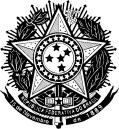 